Western Australia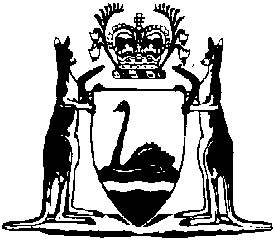 COVID-19 Response Legislation Amendment (Extension of Expiring Provisions) Act 2022Western AustraliaCOVID-19 Response Legislation Amendment (Extension of Expiring Provisions) Act 2022ContentsPart 1 — Preliminary1.	Short title	22.	Commencement	2Part 2 — The Criminal Code amended3.	Act amended	34.	Section 318 amended	35.	Section 338B amended	3Part 3 — Criminal Code Amendment (COVID-19 Response) Act 2020 amended6.	Act amended	47.	Section 2 amended	4Part 4 — Emergency Management Amendment (COVID-19 Response) Act 2020 amended8.	Act amended	59.	Section 2 amended	5Western AustraliaCOVID-19 Response Legislation Amendment (Extension of Expiring Provisions) Act 2022No. 15 of 2022An Act to amend the following to extend the operation of provisions relating to the COVID-19 pandemic — The Criminal Code;the Criminal Code Amendment (COVID-19 Response) Act 2020;the Emergency Management Amendment (COVID-19 Response) Act 2020.[Assented to 27 May 2022]The Parliament of Western Australia enacts as follows:Part 1 — Preliminary1.	Short title		This is the COVID-19 Response Legislation Amendment (Extension of Expiring Provisions) Act 2022.2.	Commencement		This Act comes into operation as follows —	(a)	Part 1 — on the day on which this Act receives the Royal Assent;	(b)	the rest of the Act — on the day after that day.Part 2 — The Criminal Code amended3.	Act amended		This Part amends The Criminal Code.4.	Section 318 amended		In section 318(1A) delete the passage that begins with “period” and ends with “operation,” and insert:		period beginning on 4 April 2020 and ending at the close of 3 January 2023,5.	Section 338B amended		In section 338B(2) delete the passage that begins with “period” and ends with “operation,” and insert:		period beginning on 4 April 2020 and ending at the close of 3 January 2023,Part 3 — Criminal Code Amendment (COVID-19 Response) Act 2020 amended6.	Act amended		This Part amends the Criminal Code Amendment (COVID-19 Response) Act 2020.7.	Section 2 amended		In section 2(b) delete “4 July 2022;” and insert:		4 January 2023;Part 4 — Emergency Management Amendment (COVID-19 Response) Act 2020 amended8.	Act amended		This Part amends the Emergency Management Amendment (COVID-19 Response) Act 2020.9.	Section 2 amended		In section 2(c) delete “4 July 2022;” and insert:		4 January 2023;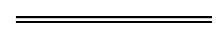 